Provider Enrollment Status Inquiry Tool This tool provides the status history of:PECOS applicationsPaper–submitted CMS-855/588/20134 applicationsOpt outsRebuttalsPart B corrective actions plans for denials and revocationsPart B reconsideration requests for denials, revocations and Medicare effective date determinationsThis tool also includes the status of Cycle 2 revalidation applications along with the date of issuance of the revalidation request. Note: the typical timeframe for Cycle 2 revalidation applications to be available is approximately 10-15 business days after receipt.Click to proceed with Your Enrollment Status Inquiry *About the Enrollment Status ToolStatus history information is available for all applications from receipt through completion.Using the dropdown menu in the field next to “Search with”, you can search using various criteria. Once you have entered your search criteria, click on “Submit Query”. Do not hit the enter key.Search results are based on exact matches between the input search criteria and the information we record directly from the application. Please ensure you enter search data exactly as it appears on your application. You may select one search criterion at a time. If a search is unsuccessful, you can retry your search again using any one of the other search criteria.If you have submitted multiple applications to Novitas within recent history, you may receive more than one exact match in the search results. If this occurs, click on the document control number (DCN) or correspondence control number (CCN) associated to the application you would like to view. If you would like to go back to the search results screen to view another DCN or CCN, click the link labeled "Return to Multiple Results Page".Learn about the mandated processing timeframes for various submissions.* Note: The status inquiry tool opens in a new browser tab or window.This warning banner provides privacy and security notices consistent with applicable federal laws, directives, and other federal guidance for accessing this Government system, which includes all devices/storage media attached to this system. This system is provided for Government authorized use only. Unauthorized or improper use of this system is prohibited and may result in disciplinary action and/or civil and criminal penalties. At any time, and for any lawful Government purpose, the government may monitor, record, and audit your system usage and/or intercept, search and seize any communication or data transiting or stored on this system. Therefore, you have no reasonable expectation of privacy. Any communication or data transiting or stored on this system may be disclosed or used for any lawful Government purpose. 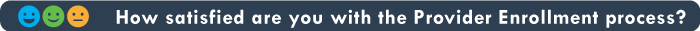 